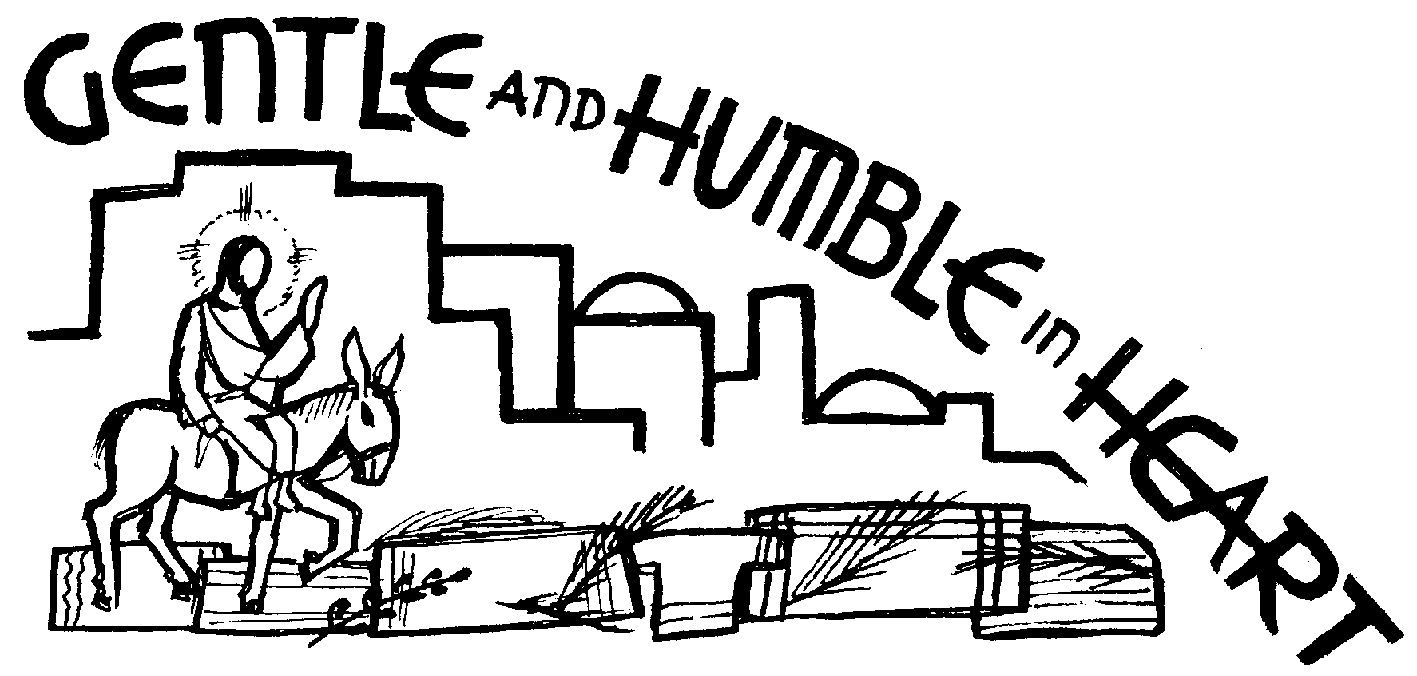                         Rokeby View                       Harlow  Green                Tyne & Wear NE9 7UD                     Tel: 0191 491 3722            www. stannesgateshead.org.uk    email; info@stannesgateshead.org.uk 	      Parish Priest:  Fr. Brendan Kelly      Hospital Chaplain (QE) – tel: 0191 445 2072Hospital Chaplain (Newcastle area) 0191 232 6953 I am Gentle and Humble in Heart.                                                        Matthew 11:25-30                                                       Mass  Wednesday NO SERVICE  Thursday 10.00am Mass   Friday 6.00pm 10.00am EuchariUse of Church Porch:  Some parishioners who may suffer from claustrophobia and other health issues, also mothers with young children, may feel the need to stay in the porch area during Mass. If you do not fall into either categories, we would it if you could joins in the main part of Curch and enjoy Mass with us. I can assure you that God will be very pleased.Raffle & Tombola: In aid of Joshua Elliott’s World Challenge trip to India 2017,this was originally planned for April 10th, will now be held on Sunday 24th April. Hope you will support this event. Thanking you all. Joshua.First Holy Communion: the children will continue their preparation on Wednesday 13th April at 6.00pm, in t.LADIES’ GUILD: Meeting 6th June 8.00pm. New members most welcome.LADIES GUILD: Monday 13th 20th June; Knit & Natter, 27th June; Bingo, 4th July; Summer Supper.SICK CLERGY: Your prayers are asked for Fr. James Docherty who is quite ill at the moment and all our clergy who are suffering ill-health at this time. LADIES' GUILD: 10th July, Surprise Bingo; 17th July, Natter Night; 24th July, Closing Night, with Shared Supper;             4th September, Opening Night.  LADIES' GUILD: Thank you to all who attended and supported the Summer Supper, on 26th June. It was a most successful event. CYCLE OF PRAYER: During Ordinary Time (Summer) i.e. up to September, we are asked to pray for the following intentions: A deeper understanding between Christians and Jews; Those who suffer persecution oppression and denial of Humans Rights; Europe; Human Life; Seafarers. SEA SUNDAY: This weekend has been designated Sea Sunday when we will be honouring seafarers and the Catholic Chaplaincy work at our ports. Many willing volunteers help the Chaplaincy. Please encourage them by being generous in the retiring collection. FR. JOHN BOSCO: We look forward to the arrival of Fr. John Bosco on Friday 14th July, from Uganda. He will be with us until 11th August, which means we do not have to engage any supply priests, while Father K. is away. I know you will make most welcome. MASS INTENTIONS: The list for Mass intentions is extremely low at the moment and we welcome more please.  Please note that all Mass intentions for the next month will be given to Fr. John Bosco.  We, of course, welcome him this Friday.A BIG THANK YOU to everyone who has donated to the Church flowers. Your generosity is always most appreciated.PARISH FAMILY BARBECUE: This will take place on Saturday 15th July, from 3.00pm, in St. Anne’s Church grounds. Tickets are £5 per person; children free. Raffle; D.I.Y Bar. Tickets will be on sale after this morning's Mass.PRAYER GROUP: Due to commitments and holidays, the next prayer group meeting will be held on Tuesday 22nd August at 6.30pm, in order over the holiday period. Fr. John Bosco can also be approached to lead a prayer evening.JOURNEY OF FAITH: The course has now ended and will commence again in September. Those interested in knowing more about our faith or thinking of becoming a Catholic will be very welcome to attend the new course in September.ST. ANNE’S SCHOOL SUMMER FAYRE: This will begin at 1.00pm to 4.00pm today in St. Anne’s School. We hope that many parishioners will endeavour to visit some time during the afternoon, to ensure the School of a good financial return, at the end of the day. Bless you for your anticipated support.SACRED HEART PARISH/SCHOOL PICNIC: This will be held at Sacred Heart School on Friday 14th July, 12 noon to 1.30pm. St. Anne’s parishioners most welcome. Admission is free, but numbers are required. Names please to Fr. Kelly. Altar servers are especially welcome. ANNUAL BLESSED JOHN INGRAM WALK: On Sunday 23rd July, walkers will gather in Newcastle at St. Andrew’s Anglican Church, Newgate Street, at 2.30pm. the walk will start at 2.45pm and proceeds across the Swing Bridge, up Gateshead High St., to St. Edmund’s Anglican Chapel for a short prayer service and refreshments. Those who are unable to do walk of witness and wish to participate in honouring Blessed John Ingram, Priest and Martyr, can gather at St. Edmund’s for 3.15pm. This year the walk is led by Fr. Sean O’Neill. Everyone welcome. HOSPITAL INFO: You may know that, as Chaplains, we no longer have access to the religious denominations of patients in hospital. As a consequence of this, some patients may not receive a visit from the chaplain and may miss the opportunity of receiving the Blessed Sacrament at a time when they might appreciate both the pastoral and sacramental input of the Church. We would just like to remind you that if/when you, your family or friends are admitted to hospital, you will need to inform the Catholic Chaplain. Chaplaincy telephone number is 0191 445 2072. PEER TALK: Peer support group for people living with depression. Every Thursday beginning 11th May 2017, 7.00-8.00pm, Brunswick Methodist Church, Brunswick Place., Newcastle upon Tyne, NE1 7JB. Find out more at: www.peertalk.org.ukFR. MARTIN STEMPCZYK: Fr. Stempczyk will be celebrating his Silver Jubilee of his Priesthood at St. Mary’s Church, Cullercoats, NE30 3EY, on Monday 17th July at 7.00pm. Refreshments will be provided after the Mass. If you wish to attend and travel by coach with the parish, please sign the list at the back of church.A Wise Man.“I am more aware of my own heart, than of the Pope and all his Cardinals”.“A sermon does not have to be eternal to be immortal.”